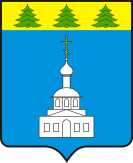 АДМИНИСТРАЦИЯ ЗНАМЕНСКОГО РАЙОНА ОРЛОВСКОЙ ОБЛАСТИПОСТАНОВЛЕНИЕ «14» декабря 2020 года                                                                                    № 528       с. ЗнаменскоеВ целях реализации постановления Правительства РФ от 10 февраля 2020 года №114 «О внесении изменений в некоторые акты Правительства РФ в части предоставления сведений об инвалидности и признании утратившим силу некоторых актов Правительства РФ», Администрация Знаменского района Орловской области ПОСТАНОВЛЯЕТ1. Внести изменения в административный регламент предоставления муниципальной услуги «Прием заявлений, документов, а так же постановка граждан на учет в качестве нуждающихся в жилых помещениях» утвержденным постановлением Администрации Знаменского района Орловской области от 03 ноября 2015 года № 336 «Об утверждении административного регламента предоставления муниципальной услуги «Прием заявлений, документов, а также постановка граждан на учет в качестве нуждающихся в жилых помещениях», дополнив раздел 2.6.2. «Перечень документов, необходимых в соответствии с законодательными или иными нормативными правовыми актами для предоставления муниципальной услуги, которые находятся в распоряжении государственных органов, органов местного самоуправления и иных подведомственных этим органам организаций, которые заявитель вправе предоставить» пунктом следующего содержания:‒ копия справки об инвалидности, либо сведения об инвалидности полученные в Федеральной государственной информационной системе «Федеральный реестр инвалидов», подтверждающие факт установления инвалидности.2. Отделу архитектуры, строительства, ЖКХ и дорожной деятельности (Петренко О.А.) предоставить электронную версию настоящего постановления для размещения на официальном сайте Администрации Знаменского района Орловской области в сети Интернет в отдел организационно-кадровой работы и делопроизводства (Скрипченко Л.В).4. Контроль за исполнением настоящего постановления оставляю за собой.Глава Знаменского района                                                          С.В. СемочкинО внесении изменений в постановление Администрации Знаменского района Орловской области от 03 ноября 2015 года № 336 «Об утверждении административного регламента предоставления муниципальной услуги «Прием заявлений, документов, а также постановка граждан на учет в качестве нуждающихся в жилых помещениях» 